Montag, der 20. April, 2020Dienstag, der 21. April, 2020 Freitag, der 24. April, 2020Jutro ekipa, 1) Danas je zadnji dan za predaju MIND-MAPS – iskoristite dan i uredite ju da bude za ocjenu koju želite. Mape bez tema su nepotpune mape i nose ocjenu nedovoljan. Mape bez primjera su također nepotpune, no mogu nositi ocjenu dovoljan ako je razrada uredna. Kreativnije mape, na kojima se vidi volja, trud i uloženo vrijeme nose bolje ocjene. Neki primjeru su na Weeblyju pa možete pogledati kako su drugi učenici to uredili. Učenici od kojih sam izložila samo npr. gramatiku, predali su i drugu mapu s temama i vokabularom. Sve mape dospjele nakon današnjeg datuma nose ocjenu manje. Mape vraćene na doradu zbog nedostataka, ne smatraju se dostavljenim na vrijeme. Objašnjenje: Upute za izradu mapa i što one trebaju obuhvatiti stoje u razrednom Teamsu od 13. 04. 2020, a bile su zadane i za zadaću u Wordici s datumom 06. 04. 2) 25. 04. ističe rok za dostavu zvučnog zapisa „Mozart“. Iskoristite drugi sat u tjednu za pripremu istoga. Samo o vama ovisi kako ćete to pripremiti. Link za čitanje je aktivan i velika pomoć u radu. Iskoristite ga. Čitanje se ocjenjuje po već uhodanim kriterijima. Svi zapisi dospjeli nakon gornjeg datuma, imat će ocjenju manje. Objašnjenje: Datum za predaju zvučnog zapisa stoji u razrednom Teamsu od 13. 04. Po čitanju se zna razumijete li tekst koji čitate. To je stari i već obrađen tekst, nemojte da bude iznenađenja oko toga. 3) Treći sat ponovite pitanja i odgovore iz prva dva teksta (str. 72 „Wer ist dein absoluter Schwarm?“. Sljedeći tjedan nastavljamo s ostatkom teksta i drugim setom pitanja. Za sve nedoumice pišite u Teams. Uvijek se dopisujem s istim učenicima. LP Maja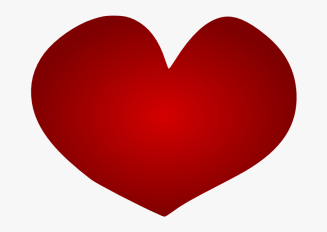 